 ANEXO III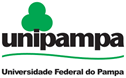 MINISTÉRIO DA EDUCAÇÃOFUNDAÇÃO UNIVERSIDADE FEDERAL DO PAMPACOMISSÃO ELEITORAL LOCAL (CEL)ELEIÇÕES PARA CARGOS E REPRESENTAÇÕES NOS ÓRGÃOS COLEGIADOS DO CAMPUS DE SANTANA DO LIVRAMENTO DA UNIPAMPAEDITAL DE ELEIÇÕES Nº 01/2023FICHA DE INSCRIÇÃO PARA CARGOS DE COORDENADORES DE CURSOCoordenação de Curso de:NOME DA CHAPA (opcional):COORDENADOR(A):SIAPE:E-MAIL INSTITUCIONAL:ASSINATURA: COORDENADOR(A) SUBSTITUTO(A):SIAPE:E-MAIL INSTITUCIONAL:ASSINATURA:Data: ___/___/2023MANIFESTAÇÃO DE COMPROMISSOS:Enviar esta ficha de inscrição para o endereço eletrônico: cel.livramento@unipampa.edu.brMINISTÉRIO DA EDUCAÇÃOFUNDAÇÃO UNIVERSIDADE FEDERAL DO PAMPACOMISSÃO ELEITORAL LOCAL (CEL)ELEIÇÕES PARA CARGOS E REPRESENTAÇÕES NOS ÓRGÃOS COLEGIADOS DO CAMPUS SANTANA DO LIVRAMENTO DA UNIPAMPAEDITAL DE ELEIÇÕES Nº 01/2023FICHA DE INSCRIÇÃO PARA REPRESENTANTES DOCENTESNOME:SIAPE:E-MAIL INSTITUCIONAL:ASSINATURA: Data: ___/___/2023MANIFESTAÇÃO DE COMPROMISSOS:Enviar esta ficha de inscrição para o endereço eletrônico: cel.livramento@unipampa.edu.brMINISTÉRIO DA EDUCAÇÃOFUNDAÇÃO UNIVERSIDADE FEDERAL DO PAMPACOMISSÃO ELEITORAL LOCAL (CEL)ELEIÇÕES PARA CARGOS E REPRESENTAÇÕES NOS ÓRGÃOS COLEGIADOS DO CAMPUS SANTANA DO LIVRAMENTO DA UNIPAMPAEDITAL DE ELEIÇÕES Nº 01/2023FICHA DE INSCRIÇÃO PARA REPRESENTANTES TAEsNOME:SIAPE:E-MAIL INSTITUCIONAL:ASSINATURA:Data: ___/___/2023MANIFESTAÇÃO DE COMPROMISSOS: Enviar esta ficha de inscrição para o endereço eletrônico: cel.livramento@unipampa.edu.br MINISTÉRIO DA EDUCAÇÃOFUNDAÇÃO UNIVERSIDADE FEDERAL DO PAMPACOMISSÃO ELEITORAL LOCAL (CEL)ELEIÇÕES PARA CARGOS E REPRESENTAÇÕES NOS ÓRGÃOS COLEGIADOS DO CAMPUS SANTANA DO LIVRAMENTO DA UNIPAMPAEDITAL DE ELEIÇÕES Nº 01/2023FICHA DE INSCRIÇÃO PARA REPRESENTANTES DISCENTESNOME:MATRÍCULA:E-MAIL INSTITUCIONAL:ASSINATURA:Data: ___/___/2023 MANIFESTAÇÃO DE COMPROMISSOS: Enviar esta ficha de inscrição para o endereço eletrônico: cel.livramento@unipampa.edu.br(  ) Conselho do Campus(  ) Comitê Local de Política de Pessoal(  ) Comissão Local de Ensino(  ) Comissão Local de Pesquisa(  ) Comissão Local de Extensão(  ) Conselho do Campus(  ) Comissão de Curso de Administração(  ) Comissão Local de Ensino(  ) Comissão de Curso de Ciências Econômicas(  ) Comissão Local de Pesquisa(  ) Comissão de Curso de Direito(  ) Comissão Local de Extensão(  ) Comissão de Curso de Gestão Pública(  ) Comitê Local de Política de Pessoal (  ) Comissão de Curso de Relações Internacionais(  ) Conselho do Campus(  ) Comissão de Curso de Administração(  ) Comissão Local de Ensino(  ) Comissão de Curso de Ciências Econômicas(  ) Comissão Local de Pesquisa(  ) Comissão de Curso de Direito(  ) Comissão Local de Extensão(  ) Comissão de Curso de Gestão Pública(  ) Comitê Local de Política de Pessoal (  ) Comissão de Curso de Relações Internacionais